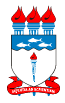 UNIVERSIDADE FEDERAL DE ALAGOASINSTITUTO DE CIÊNCIAS HUMANAS, COMUNICAÇÃO E ARTES (ICHCA)CURSO DE JORNALISMORELATÓRIO TÉCNICO(de Trabalho de Conclusão de Curso)[ESCREVER AQUI O TÍTULO DO TCC – DEPOIS RETIRAR COLCHETES]ORIENTADOR (A): XXXXXXXALUNA (O): XXXXXXXXMaceió, xxxxx de xxxx[ESCREVER AQUI O TÍTULO DO TCC – DEPOIS RETIRAR COLCHETES]Relatório de Trabalho de Conclusão de Curso (modalidade projeto experimental) apresentado como requisito parcial para obtenção do xxxxx  Orientador (a): Prof. XxxxxxxMaceió, xxxxx de xxxxFOLHA DE APROVAÇÃOAUTOR (A): XXXXXX[Inserir aqui o título do Trabalho de Conclusão de Curso]Relatório Técnico submetido ao corpo docente do Curso de Jornalismo da Universidade Federal de Alagoas e aprovado em xx de xxxxx de xxxx.BANCA EXAMINADORA:____________________________________________________________[Inserir aqui o nome da (o) examinador (a), precedido de titulação, caso haja] ____________________________________________________________[Inserir aqui o nome da (o) examinador (a), precedido de titulação, caso haja] ____________________________________________________________[Inserir aqui o nome da (o) examinador (a), precedido de titulação, caso haja] RESUMO [máximo de 1 página, sem parágrafos]PALAVRAS-CHAVES: [máximo 3, separadas por ponto e vírgula]ABSTRACT[tradução do resumo para o inglês, sem parágrafos]KEY WORDS: [tradução das palavras-chave, separadas por ponto e vírgula]SUMÁRIOIntrodução........................................................................................................................xxObjetivos..........................................................................................................................xxFundamentação teórica....................................................................................................xxProcesso de produção jornalística do trabalho................................................................xx Considerações finais........................................................................................................xxReferências......................................................................................................................xxINTRODUÇÃOOBJETIVOSGERAL:ESPECÍFICOS:FUNDAMENTAÇÃO TEÓRICAPROCESSO DE PRODUÇÃO JORNALÍSTICA DO TRABALHO (descrever como o trabalho foi realizado, etapas, materiais, dificuldades etc)CONSIDERAÇÕES FINAISREFERÊNCIASAtenção: após as referências, ainda podem ser inseridos os seguintes elementos opcionais:APÊNDICE - de autoria do autor do trabalho, como entrevistas, pautas etcANEXO - de outra autoria divergente do autor do trabalho 